Zadání tvorba dotazů v databázi pro Správu DVD v MS Access: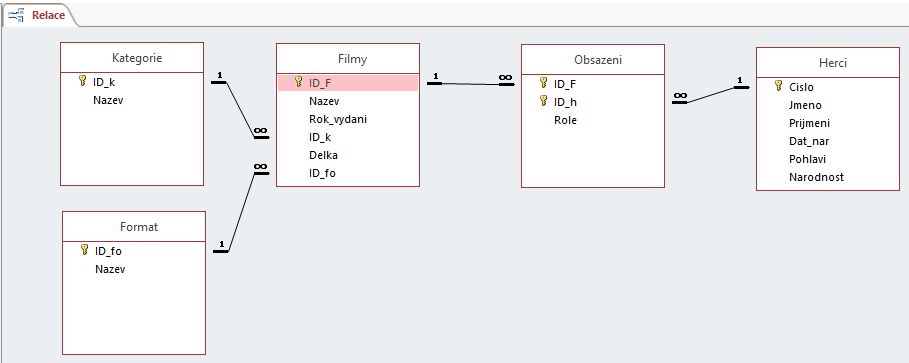 Vytvořte výběrový dotaz pro zobrazení všech komedií – výběrový 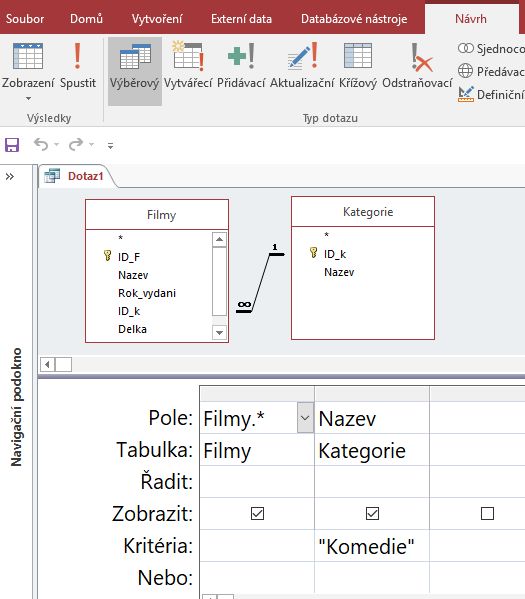 Řešení pomocí jazyka SQL: 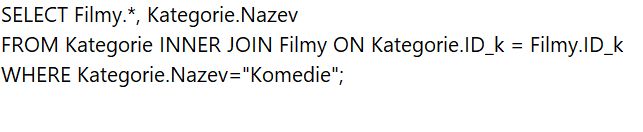 Vytvořte výběrový dotaz, který zobrazí filmy s hercem Vaculíkem – výběrový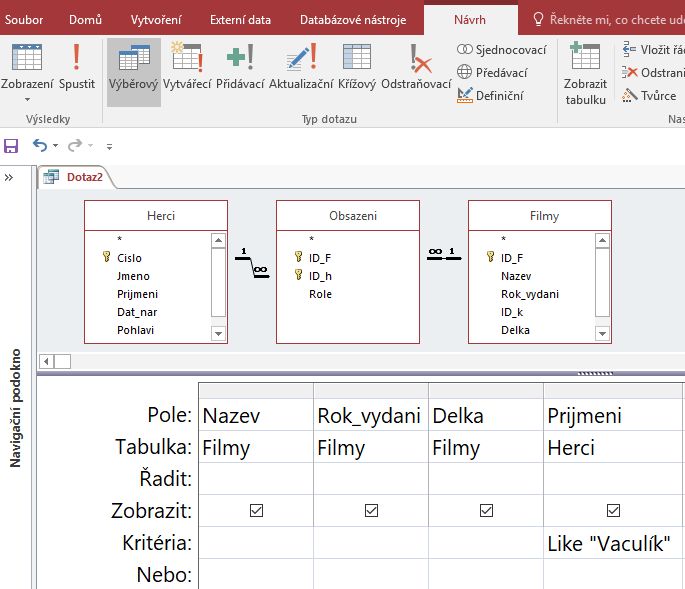 Řešení pomocí jazyka SQL: 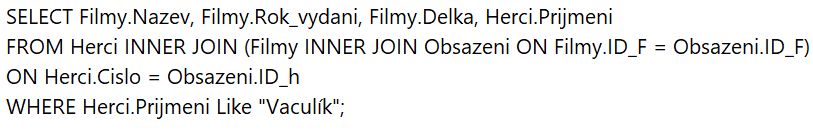 Zobrazte počty filmů podle kategorií – výběrový, souhrnný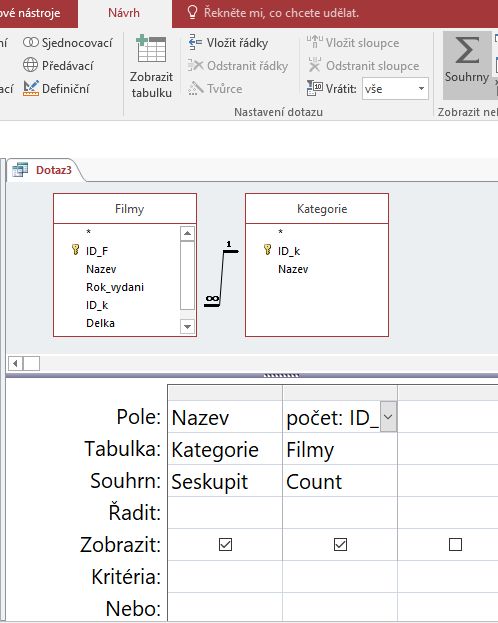 Řešení pomocí jazyka SQL: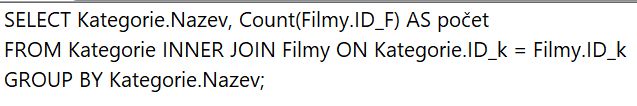 Zobrazte nejkratší film – výběrový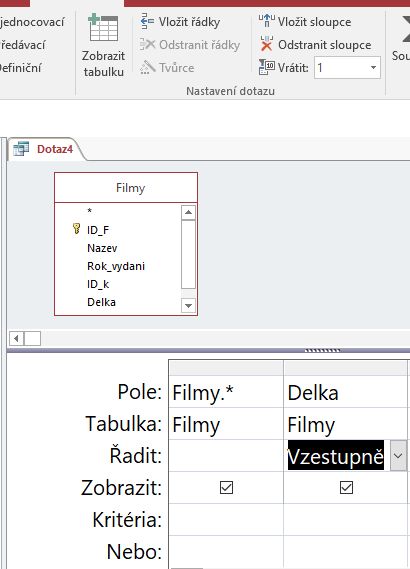 Řešení pomocí jazyka SQL: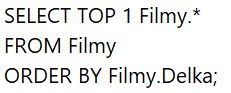 Zobrazte filmy, které byly natočeny v zadaném období (od, do) – parametrický /nutno definovat parametry/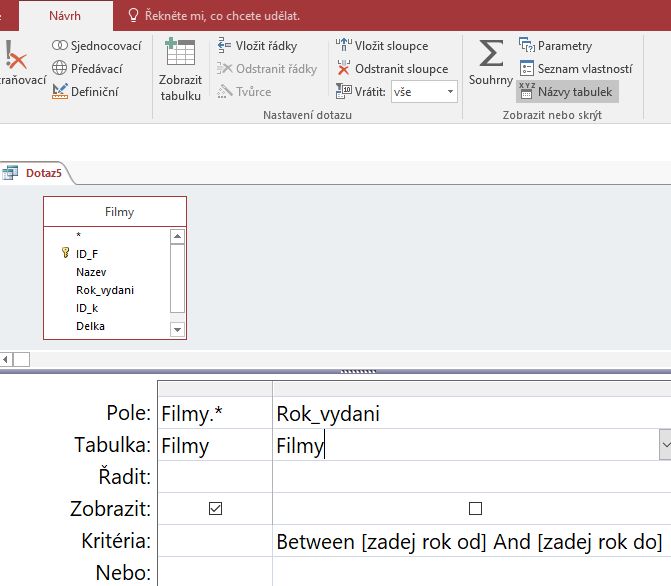 Řešení pomocí jazyka SQL: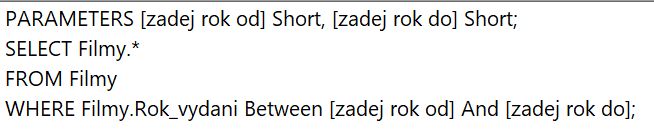 Zobrazte počty herců podle pohlaví v jednotlivých filmech – křížový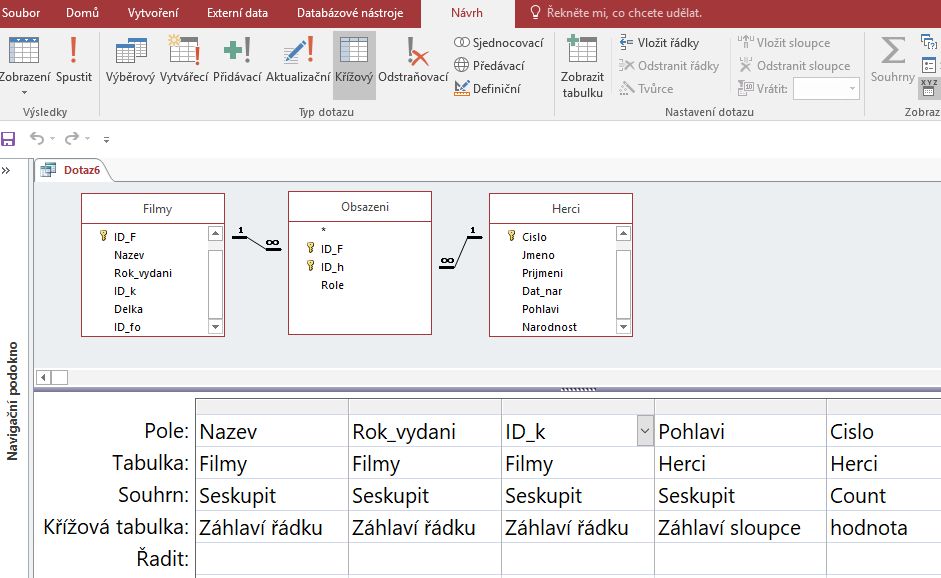 Řešení pomocí jazyka SQL: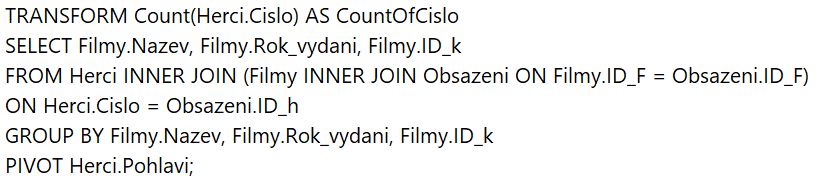 Vytvořte novou prázdnou tabulku Komedie (pomocí dotazu– výkonný vytvářecíŘešení pomocí jazyka SQL: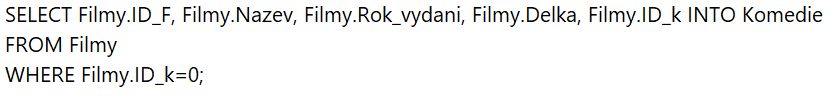 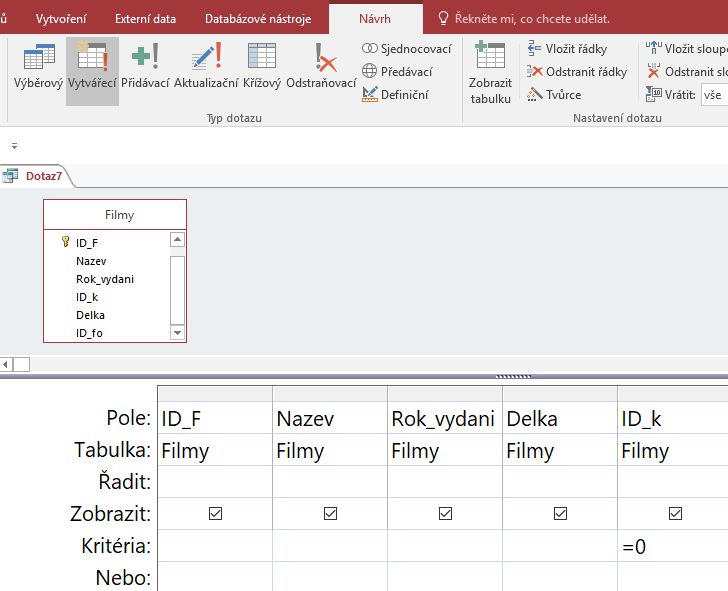 Do tabulky Komedie vložte (pomocí dotazu) všechny filmy z kategorie Komedie – výkonný přidávací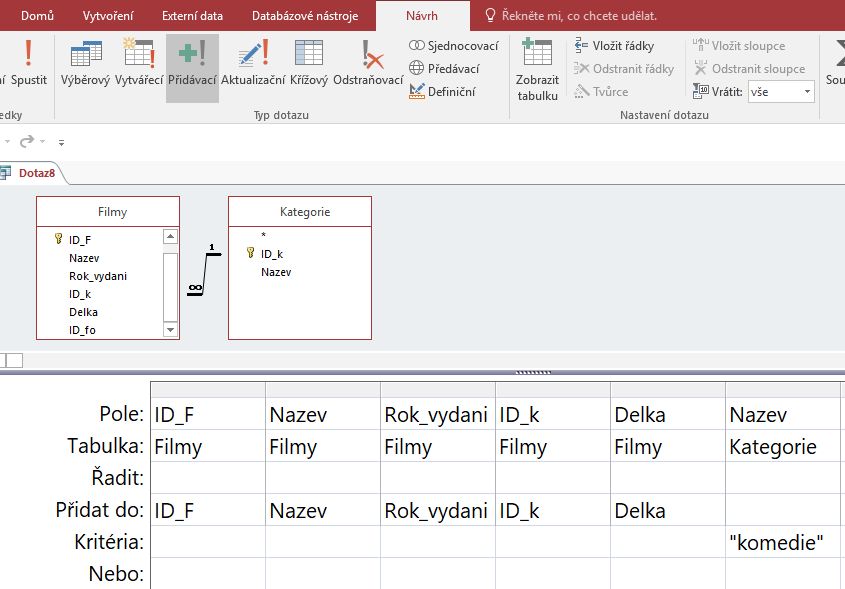 Řešení pomocí jazyka SQL: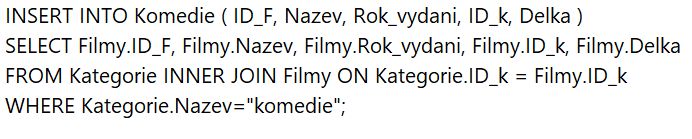 Odstraňte z databáze kategorii kreslený film – výkonný odstraňovací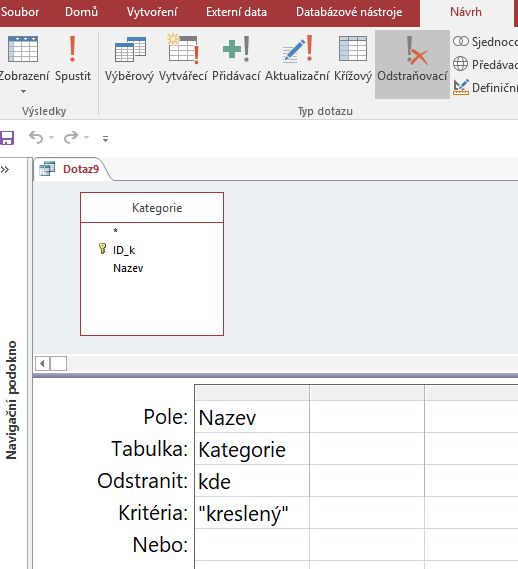 /Nutno upravit relaci mezi Kategorií a Filmem/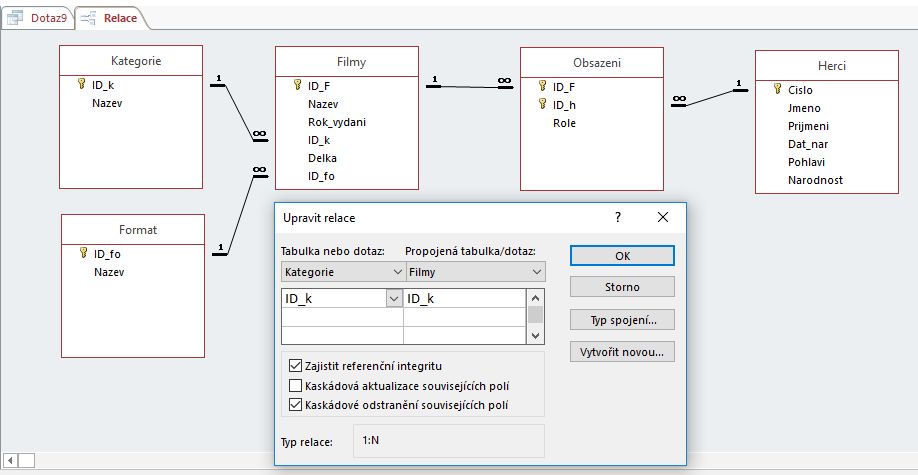 Řešení pomocí jazyka SQL: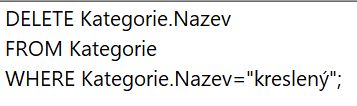 